Војводе Момчила број 10-12-16, тел: 051/433-620 На основу члана 90., члана 70.став 1. и 3. и 6.Закона о јавним набавкама Босне и Херцеговине (Службени гласник  БиХ бр.39/14),  Правилника о  поступку директног споразума  Центра број: 153/15 (626/18) и члана 33. Статута Центра за развој пољопривреде и  села, у поступку јавне набавке роба--„Набавка средстава за хигијену“ ,   Директор Центра, д о н о с и, О  Д  Л  У  К  У1. Прихвата се приједлог представника Центра, о избору најповољнијег понуђача за набавку роба „Набавка средстава за хигијену“, путем директног споразума број: 2179/2020.  2. „МАРКЕТ АС“ с.п.  Љубо Симић- Градишта, ИЈ  Бања Лука,  бира се у поступку јавне набавке број:2179/20. Понуђач је понудио цијену   у износу од 4.803,29 КМ без ПДВ-а    односно 5.619,84 КМ са ПДВ-ом.3. Уговорни орган закључиће уговор са изабраним понуђачем, под условима утврђеним у позиву за достављање понуда и понудом број 1 од 11.01.2021. године, достављене од стране изабраног понуђача. 4. Ова одлука је коначна  и ступа на снагу  даном доношења. Образложење: Центар за развој села Бања Лука,  провео је поступак директног споразума  број:2179/20 за избор најповољнијег понуђача за набавку роба:„Набавка средстава за хигијену“, по Одлуци Директора број:2178/20-О  од 28.12.2020.године. Критериј за избор најповољнијег понуђача  је најнижа цијена.Позив за достављање понуда, упућен је понуђачу „МАРКЕТ  АС“ с.п.  Љубо Симић- Градишта, ИЈ  Бања Лука,  дана 28.12.2020.године.Процијењена вриједност јавне набавке,  6.000,00  без ПДВ-а.Дана 11.01.2021.године у 12:15 часова представник Центра за село је извршио отварање понуде и том приликом констатовао да је пристигла понуда добављача „МАРКЕТ  АС“ с.п.  Љубо Симић- Градишта, ИЈ  Бања Лука,“  са понуђеном цијеному износу од износу од  4.803,29 КМ без ПДВ-а    односно 5.619,84 КМ са ПДВ-ом.С обзиром да је понуђач доставио понуду у складу са условима  из позива за достављање понуда то ће уговорни орган прихватити приједлог предсатвника  Центра и одлучити као у диспозитиву ове Одлуке. Достављено: Понуђачу			                                                          ДИРЕКТОР Евиденција                                                                   Драшко Илић, дипл.екон.Архива                                                                                 __________________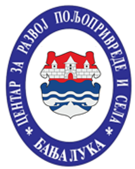 ЦЕНТАР ЗА РАЗВОЈ ПОЉОПРИВРЕДЕ И  СЕЛАБАЊА ЛУКА                  Број:40/2021ЦЕНТАР ЗА РАЗВОЈ ПОЉОПРИВРЕДЕ И  СЕЛАБАЊА ЛУКА              Датум: 13.01.2021.год.